Publicado en Alcobendas el 26/06/2017 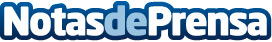 Consejos y recomendaciones para viajar por EuropaYa empiezan las vacaciones y, saber algunos datos importantes antes de emprender un viaje al extranjero en coche, puede ayudar a disfrutar de las vacaciones con seguridad y minimizando imprevistosDatos de contacto:DEKRA EspañaDepartamento de Marketing635828804Nota de prensa publicada en: https://www.notasdeprensa.es/consejos-y-recomendaciones-para-viajar-por Categorias: Internacional Viaje Automovilismo Entretenimiento Turismo Seguros Industria Automotriz http://www.notasdeprensa.es